ZÁMENÁ OPAKOVANIE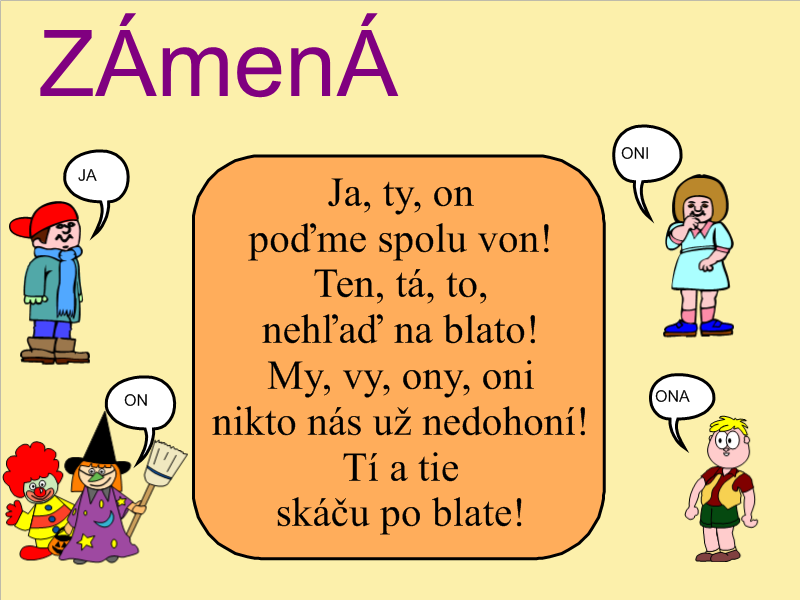 1.  Porovnaj dvojice viet.On ide na nákup.              Ona sedí.        Ono plače.Chlapec ide na nákup.      Žiačka sedí.                Dieťa plače.Kto ide?     Kto sedí?                    Kto plače?on – chlapec       ona - žiačka                ono dieťa2.  Doplň do viet osobné zámená.------------  vidím svojich spolužiakov.  -------------utekal okolo ihriska.    ----------sme sa učili o Afrike.  ---------radi chodíte do kina?  ----------si kupovala nový sveter. --------pôjdeš k lekárovi?  ------------stavajú nové domy.3. Namiesto osobných zámen použi podstatné mená a vety napíš.Ona odišla ku kamarátke. On rozbil oblok. Oni nechceli poslúchať. Ono sa ešte len učí chodiť.------------------------------------------------------------------------------------------------------------------------------------------------------------------------------------------------------------------------------------------------------------------------------------4.Napíš pani učiteľke tieto vety. Vykaj jej.Každé ráno vidím pani učiteľku kráčať do triedy. Od pani učiteľky sa dá veľa naučiť. S pani učiteľkou sa vždy rád porozprávam. Ďakujem pani učiteľke za starostlivosť.Vzor: Každé ráno Vás vidím -----------------------------------------------------------------------------------------------------------------------------------------------------------------------------------------------------------------------------------------------------------------------------------------------------------------------------------------------------------------------------------------------------------------------------------------------------------------------------------------------------------------------------------